«Мамин праздник наступает, природа и музыка оживают» 6ср. +8 ст. гр.  2013-2014Сценарий подготовила музыкальный руководитель I кв. категории Ковальчук Е.В.Дети под звуки капели и пение птиц парами (ст+ср) заходят в зал и встают в шахматном порядкеВедущая:    Ещё совсем недавно на улице шумели,Сугробы наметая, февральские метели,Но вот снега растаяли, мы слышим звон капели,Цветут кругом подснежники и птицы прилетели.Наступает долгожданная весна, а с ней и праздник мам, бабушек и сестрёнок.Дети: 1.Завидное везение Весну увидеть раннюю,Взглянуть в лицо весеннее,Весёлое лицо.2. На чём она прокатится?Во что она нарядится?Какого цвета платьице,Какое пальтецо?3. Вот девочка с косичкоюЛомает лёд на лужицах,Щебечет певчей птичкоюИ кружится она.4. Руками машет девочка,Под солнцем пляшет девочка,Быть может эта девочкаИ есть сама весна.5. Солнце льёт свой свет прекрасный.Птицам песни петь не лень,Тает снег, и небо ясно,Вот и праздник – мамин день!6. Мы улыбками встречаемНаших дорогих гостей,Праздник наш мы начинаемЗвонкой песенкой своей!Песня «Главный мамин день»  Муз. и сл. Л. Кнорозовой1. Я сегодня удивлю всех родных с утра,Я постельку застелю, прокричу – «Ура»!Я колготки натяну, это мне не лень.Навалился на страну главный мамин день.   Припев:Цифру восемь в синей далиСамолёт рисует сам.Нажимает на педалиПраздник бабушек и мам!2. Я сегодня подмету все полы за час,Натанцуюсь в детсаду, весело у нас.Я хочу, чтоб с нами пел  ветерок в лесу,Я подарок «само дел» маме поднесу.   Припев:Цифру восемь в синей далиСамолёт рисует сам.Нажимает на педалиПраздник бабушек и мам.                    ***Торжество сегодня в зале,Праздник бабушек и мам!СЕЛИДети:В праздник солнечный чудесныйПусть звучат повсюду песни.Пусть уходят прочь печали.Мы сегодня так вас ждали!Пусть в глазах весна смеётся,Пусть всегда всё удаётся,Чтоб ничем вы не болелиИ подольше не старели!Утром пело солнышкоДевочке – весне:«просыпайся, доченька,Спой ты песню мне.Улыбнулась ласковоДевочка – весна,Потянулась веточкой К солнышку она.Мамы на солнце похожиИ всех на свете дороже!Мамочкам добрым своимМы в этот день  говорим:Наши мамы дорогие,С детства самые родные,Нет теплее ваших глаз,Вы милее всех для нас!Все мы любим наших мамИ улыбки дарим вам.Мамочке стихи читаемС Женским днём вас поздравляем!Обогрело землюСолнышко лучами,Засияло яркоВ небе голубом.Мы пришли сегодня Все поздравить маму,Ей про солнца лучик Песенку споём!Песня «Золотистый лучик» Муз. и сл. Т.А. Эльпорт (ср. гр.)1. Выглянуло солнышко из-за серой тучки,Протянуло нам с тобой золотистый лучик.Он погладил щёчки нам и погладил ушки.Засмеялись на носу рыжие веснушки.2. Во дворе снеговика хохотать заставил.И смеялся он до слёз, а потом растаял.Хорошо, когда весной праздник наступает,И ребята целый день с солнышком играют.СЕЛИЗвучит музыка Веснушки. Веснушка из-за кулисы напевает: «Ля-ля-ля, ля-ля-ля!»Вед:Кто там песенку поёт?Кто на праздник к нам идёт?В зал вприпрыжку вбегает ВеснушкаВеснушка:Всем привет! А вот и яНе узнали вы меня?Я – весенняя Веснушка.Я – Веснушка-конопушка!Меня знают все ребята,Любят за мою красуЯ весною появляюсьУ ребяток на носу!Вед:Хорошо, что ты пришлаНам приятно это.Но, Веснушка, где сама Весна-красна?Веснушка:Неужели, заблудилась где-то.Ну, ничего, я вам помогу Весну-красну найти.Тропка волшебная, тропка чудеснаяВдаль за собою зовёт.Весна расчудесная, очень прелестнаяГде-то за лесом живёт.Вед:Спит Весна и нас не слышит. Что же делать, чтобы вышлаК нам красавица Весна? Наших мам поздравила она?Веснушка:Я знаю, как тут быть,Как Весну нам разбудить.Надо у стульчиков нам встатьИ за кличку запевать.За кличка «А-у» девочки у стульчиковА-у, а-у, аукаем По сырым борам приаукиваем.К берёзке пойдёмХоровод заведём.Хоровод «Цепочка» девочки ст. гр.СЕЛИЗвучит музыка Весны «По весенней воде» Муз. Н. СавичевойВесна  (из-за кулисы):Просыпаюсь, просыпаюсь!Поднимаюсь, поднимаюсь!Но к вам не выйду ни за что,Пока не вымою лицо!Вед:А ну-ка, нотки, помогайте.Вы к ручейку сходите,Водицы принесите,Да полотенце захватите.Дети средней группы берут 2 ведра, полотенце «наливают» воду из ручья и отдают Веснушке. Веснушка: Я водицы отнесу, и ещё веснушек ей подарю. Пусть придёт во всей красе к вам Весна на праздник. Всё бегу, тороплюсь, следующей весной вернусь.Веснушка убегает за кулису. Опять раздаётся голос ВесныВесна  (из-за кулисы):Не выйду ни за что,Пока не нарумяню я лицо.Реб: (ср. гр.)Солнышко, солнышко, Ярче засвети,Подари ты, солнышкоНам свои лучи!Под музыку входит ВеснаВесна:Здравствуйте, ребята, вот и я, Весна.Тёплыми шагами по земле прошла.Привела я солнышко, жаркое, лучистое.И оно гуляет по небу, по чистому.Рады мне, ребята? Рады или нет?Я хочу услышать, дети, ваш ответ.Дети: Да!Реб: (с места):Здравствуй, милая ВеснаТы душиста и ясна!Зеленеет лес и луг-Как красиво всё вокруг!Весна:     Это я для ваших мам и бабушек старалась, землю украшала.  А ещё есть у меня для вас сюрприз  весенний, музыкальный. Я знаю, что и ваши мамы, и вы очень любите музыку. Вон сколько ноток на праздник пришло. Подружка Сосулька, скорее иди,Шкатулку мою для ребят принеси.(Из-за кулисы выходит девочка Сосулька с музыкальной шкатулкой, в ней муз. инструменты)Шкатулка музыкальная – мой старый добрый друг.Мелодию хрустальную рассыпала вокруг.Шкатулка моя тайнами и музыкой полна.Инструменты  музыкальные хранит в себе она.Ты, шкатулка, открывайся, открывайся поскорей!Я прошу, ты постарайся, и порадуй всех гостей!Инструменты разбирайте, весеннюю мелодию играйтеОркестр «Весенняя миниатюра» Муз. и сл. Н. КуликовойВед:Нисколько не смущаясь, что снег лежит кругом,Взяла и поселилась сосулька за окномИ начала несмело петь песенку свою:Сосулька:Послушайте, послушайте, я про Весну пою!(Играет на колокольчиках на стойке)Вед:А через день мы видим – сосулек стало пять!И начала уверенней мелодия звучать.Ещё не очень слаженно играет их квинтетДети:  (играющие на металлофонах (3-4) и треугольнике (1))Послушайте, послушайте, весенний наш привет!(Играют металлофоны,  колокольчики на стойте, треугольник)И вот под нашей крышей, построясь в длинный ряд,Сосульки репетируют, который день подряд. Как звуки их оркестра прекрасны и нежны!Дети: ср. гр. (с места)Послушайте, послушайтеСимфонию Весны!(Сначала играет музыкальный руководитель, затем все инструменты, к ним присоединяются маленькие колокольчики – ср. гр. В конце дети встают, опускают руки с инструментами вниз и кланяются головой, затем относят инструменты и садятся на места)Весна:     Да, не зря к вам заглянула. Хорошо играли, дружно   и мне немного помогли, растопили своей музыкой ледяные оковы на прудах и озёрах. Ну, а мне пора в дорогу, у меня работы много. Вас в веселье оставляю, мам я ваших поздравляю. Теперь я больше не засну, всегда во всём вам помогу. Кому солнечным лучом, кому весенним дождём, а кому ласковым весенним ветерком. Вам шкатулку оставляю, пригодится вам, я знаю. До свидания, друзья, буду рядом я всегда, пока лето не придёт, не наступит его черёд. (Весна, кружась под музыку, уходит из зала, а вместо неё в зал закатывается БОЛЬШОЙ МЯЧ)Вед: Смотрите, ребята, мячик откуда-то появилсяВ зал забегает мальчик (1-3) из ст. гр. Берёт мячМальчик:  (ст. гр.)Ай да мячик, резвый мячик,Скачет словно заводной!Непоседа мой маячитЦелый день передо мной.От него я не отстану,Мне усталость нипочём,Бить ладошкою устану,Начинаю бить плечом.Мама скажет: «Милый мальчик,Сколько можешь ты скакать?Где сынок, а где тут мячик,Совершенно не понять!»Танец мамам мы покажем,Кто в нём мячик не расскажем.Догадайтесь сами вы,Начинаем раз, два, три.Танец «Дружная полька» Муз. З. Роот  Мячики  ст.гр.СЕЛИВед: А мы праздник продолжаем, весёлых ноток приглашаем!Ноты: (все дети ср. гр. встают в полукруг)Если в чудо веришь ты,Мы его покажем.Если в чудо веришь ты,Мы о нём расскажем.Чудеса повсюду есть,Чудеса случаются.Даже дети в праздник мамВ нотки превращаются.Петь по нотам песенки-Это очень весело!Надо только ноты знать,Дирижёра понимать.Постарайтесь ровно сесть,Не болтать, конфет не есть.Надо только постараться,Сразу будет получаться.Песня «Весёлые нотки» Муз. Е. Цыганкова, сл. О. Рахманова  (ср. гр.)1. Мы маленькие нотки,Весёлые красотки.Мы много песен знаем,Их вместе распеваем.   Припев:До-ре-ми-фа,Соль-ля-си,Спеть любую попроси.2. А если мы скучаем,То сами сочиняемПрипевы и куплетыВесной, зимой и летом!Реб:  (Ср. гр.)Если всё нам удаётся,Даже музыка смеётся.Звонко, весело играет,Поплясать нас приглашает. «Танец весёлых ноток» Полька  Белорусская народная мелодия (ср. гр.) СЕЛИДети: (Мальчики ст. гр.)На яблоневой веточке,Когда сад зацветал,Малюсенький кузнечикНа скрипочке играл.У каждой скрипки есть смычокОн верный, преданный дружок.Когда скрипач смычок ведёт,И плачет скрипка, и поёт.А гениальный ПаганиниИгрой прославил своё имя.Для наших милых добрых мамИ мы как Паганини сыграем вам.А  я Моцарта люблю,Музыку боготворю!Я  на скрипочке играю,И немножечко пою!Песня «Кузнечик»  Муз. Е. Цыганкова, сл. О. Рахманова  (4 мальчика ст. гр.)1. Все кузнечики должны Прыгать высоко!Аз, два, три, четыре, пять,Быстро и легко!     Припев:А я Моцарта люблю,Музыку боготворю!Я на скрипочке играю,И немножечко пою!2. по прыжкам соревнованьяНужно отменить!Олимпийским чемпиономНе хочу я быть!3. Я мечтаю об оркестре,Музыкантом стать!И на скрипке СтрадивариМоцарта играть!СЕЛИДети: (ст. гр., которые будут танцевать танец) В саду цветущем ароматИ музыка звучит.Танцуют пары и летят – Весенний бал открыт!Пчёлки (божьи коровки) в вальсе кружатся,Порхают мотыльки.А мальчики-кузнечикиНадели галстучки.Танец «Добрый жук» ст.гр. – 4 парыСЕЛИПЕРЕКЛИЧКА:1. Пусть года вперёд несутся
Моя мама - лучше всех,
Как блины ей удаются!
Ну, а борщ - вообще успех. 

2. Мама, в Женский день желаю,
Быть красивой продолжать,
Никогда не унывая,
Жить, любить и процветать!3. В этот день весенний, мама,
Я шепну тебе, любя:
"Все цветы 8 Марта,
Дорогая, для тебя!"4. Пускай всегда тебе везёт,
Пускай тебя удача ждёт,
Живи с улыбкой на устах,
Пускай неведом будет страх!5. С 8 Марта, мамочка, тебя,
Поздравляю, искренне любя!
Как весна, всегда будь удивительной,
Радостной, счастливой - восхитительной!Песня «Самая хорошая» Муз и сл. В. Кузьмина1. Мама, мамочка моя,Поздравляю я тебя,Поздравляю я тебя,Самая хорошая.Ля – 11 разПоздравляю я тебяСамая хорошая.2. Поздравляю с женским днём.Сколько ласки, солнца в нём,Сколько ласки, солнца в нём,В светлом празднике твоём!Ля – 11 разСколько ласки, солнца в нём,В светлом празднике твоём!3. Будь всегда счастливой ты,Будь всегда красивой ты.Поздравляю я тебя, Самая хорошая.Ля -  11 разПоздравляю я тебя, Самая хорошая.Дети:Пусть солнце светит ярко,Пусть улыбнётся нам.Мы принесли подаркиДля бабушек и мам.Только кончится зимаИ февральские морозы,К нам приходит в дом веснаС первой веточкой мимозы.Скромен будет наш букет,Не гвоздики и не розы.Мамам, бабушкам подаримВетку солнечной мимозы.Мы сделали их сами,Хотим вас удивитьИ в этом светлом залеС любовью подарить.Дети под музыку дарят мимозы мамам и бабушкамВед:Дети пели, танцевали, Как могли Вас развлекали.На прощание сейчасПриглашаем всех на вальс!ОБЩИЙ ВАЛЬС С МАМАМИ Уважаемые коллеги, с праздником!Здоровья и благополучия  Вашим семьям!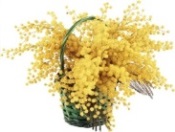 